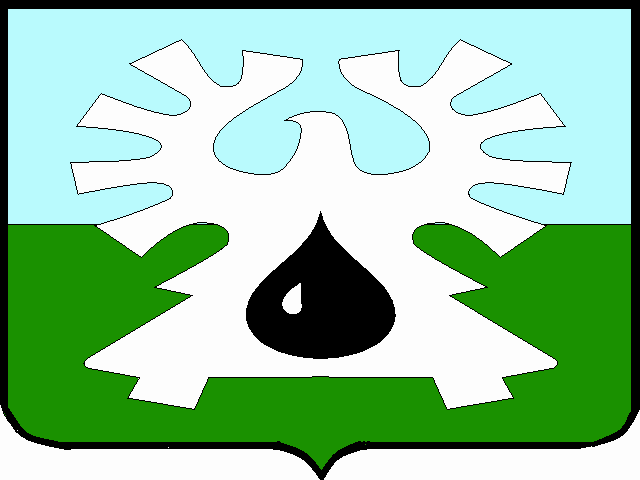 МУНИЦИПАЛЬНОЕ ОБРАЗОВАНИЕ ГОРОД УРАЙХанты-Мансийский автономный округ-ЮграАдминистрация ГОРОДА УРАЙ628285, микрорайон 2, дом 60,  г.Урай,                                                                          тел. 2-23-28,2-06-97 Ханты-Мансийский автономный округ-Югра,                                                             факс(34676) 2-23-44                                                          Тюменская область                                                                                                           E-mail:adm@uray.ru  Пояснительная записка к проекту постановления администрации города Урай «О внесении изменений в муниципальную программу «Защита населения и территории от чрезвычайных ситуаций, совершенствование гражданской обороны и обеспечение первичных мер пожарной безопасности» на 2019-2030 годыПроект постановления администрации города Урай «О внесении изменений в муниципальную программу «Защита населения и территории от чрезвычайных ситуаций, совершенствование гражданской обороны и обеспечение первичных мер пожарной безопасности» на 2019-2030 годы, утвержденную постановлением администрации города Урай от 25.09.2018 №2470 разработан в соответствии с постановлением администрации города Урай от 25.06.2019 №1524 «О муниципальных программах муниципального образования городской округ город Урай» с целью приведения объема финансирования программы 2019 года с объемами средств, предусмотренных сводной бюджетной росписью.Данные изменения произведены на основании решений Думы города Урай от 09.10.2019 №59 «О внесении изменений в бюджет городского округа город Урай на 2019 год и плановый период 2020-2021 годы», от 12.12.2019 №94 «О внесении изменений в бюджет городского округа город Урай на 2019 год и плановый период 2020-2021 годы».Проектом постановления предлагается внести следующие изменения:- увеличить финансирование мероприятия по пункту 1.2. «Создание, замена резерва средств индивидуальной защиты» на сумму 70,3 тыс. рублей. Денежные средства будут израсходованы муниципальным казенным учреждением «Управление градостроительства, землепользования и природопользования города Урай» на хранение резерва материальных ресурсов для ликвидации чрезвычайных ситуаций. - увеличить финансирование мероприятия по пункту 1.3. «Обеспечение деятельности МКУ «Единая дежурно-диспетчерская служба города Урай» на сумму 135,6 тыс. рублей;- уменьшить финансирование мероприятия по пункту 1.4. «Профилактика инфекционных и паразитарных заболеваний» на сумму 428,1 тыс. рублей; - уменьшить финансирование мероприятия по пункту 1.2. «Создание, замена резерва средств индивидуальной защиты» на сумму 35,7 тыс. рублей;- уменьшить финансирование мероприятия по пункту 2.1. «Ведение противопожарной пропаганды среди населения города Урай о соблюдении Правил пожарной безопасности на территории города Урай» на сумму 2,2 тыс. рублей.Кроме этого, данным проектом добавляется соисполнитель  пункта 1.2. «Создание, замена резерва средств индивидуальной защиты» - муниципальное казенное учреждение «Управление градостроительства, землепользования и природопользования города Урай». Данный соисполнитель добавляется в целях исполнения мероприятия «Создание, замена резерва средств индивидуальной защиты» на 2019 – 2020 годы.В связи с изменениями объемов финансирования вносятся изменения в приложение 3 в муниципальной программе «Защита населения и территории от чрезвычайных ситуаций, совершенствование гражданской обороны и обеспечение первичных мер пожарной безопасности» на 2019-2030 годы.Изменение объемов финансирования мероприятий муниципальной программы не повлияет на эффективность реализации муниципальной программы.Заместитель главы города Урай                                                                          И.А. КозловВедущий специалист ОГЗНРомащенко Михаил Александровичтел./факс 8(34676) 2-23-55E-mail: RomashenkoMA@uray.ru 